Załącznik nr 1 
do wniosku o dofinansowanie 
w ramach Programu Priorytetowego
„Ciepłe Mieszkanie”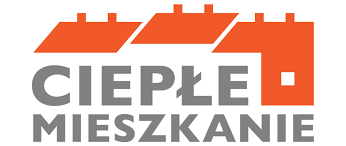 w Gminie Nysa
Oświadczenie współwłaściciela/posiadającego wspólny tytuł prawny wynikający z ograniczonego prawa rzeczowego do lokalu mieszkalnego 
o wyrażeniu zgody na realizację przedsięwzięcia w ramach 
Programu Priorytetowego „Ciepłe Mieszkanie” w Gminie NysaJa niżej podpisany/a oświadczam, że jako współwłaściciel/posiadający wspólne ograniczone prawo
rzeczowe do lokalu* mieszkalnego w budynku wielorodzinnym położonym: …………………………………………………………………………………………………………………………………………………………….(adres lokalu mieszkalnego)wyrażam zgodę na realizację przedsięwzięcia ujętego w niniejszym wniosku o dofinansowanie. 
Dane osób składających oświadczenie:* niewłaściwe skreślićKlauzula informacyjnao przetwarzaniu danych osobowych współwłaściciela/posiadającego wspólny tytuł prawny wynikający z ograniczonego prawa rzeczowego do lokalu mieszkalnego 
objętego wnioskiem o dofinansowanie w związku z realizacją przedsięwzięcia 
w ramach Programu Priorytetowego „Ciepłe Mieszkanie” w Gminie NysaZgodnie z art. 13 i 14 Rozporządzenia Parlamentu Europejskiego i Rady (UE) 2016/679 z 27 kwietnia 2016 r. 
w sprawie ochrony osób fizycznych w związku z przetwarzaniem danych osobowych i w sprawie swobodnego przepływu takich danych oraz uchylenia dyrektywy 95/46/WE  (ogólne rozporządzenie o ochronie danych, zwane dalej RODO), informuję, że:Administratorem Pani/Pana danych osobowych jest Gmina Nysa z siedzibą w Nysie, ul. Kolejowa 15, 48-300 Nysa, adres e-mail: nysa@www.nysa.pl, telefon: 77 40 80 500, reprezentowana przez Burmistrza Nysy.W sprawach związanych z ochroną danych osobowych można kontaktować się  z Inspektorem Ochrony Danych w Gminie Nysa, na  adres e-mail: iod@www.nysa.pl, lub adres siedziby Administratora.Podanie przez Panią/Pana danych osobowych jest dobrowolne lecz niezbędne w celu realizacji zadań związanych z rozpatrzeniem wniosku o dofinansowanie oraz zawarcia i realizacji umowy w ramach Programu Priorytetowego „Ciepłe Mieszkanie” w Gminie Nysa.Przetwarzanie Pani/Pana danych osobowych będzie się odbywać na podstawie art. 6 ust. 1 lit b, c i e unijnego rozporządzenia RODO, w celu realizacji zadań związanych z:rozpatrzeniem wniosku o dofinansowanie, zgodnie z art. 6 ust. 1 lit. e) RODO – wykonanie zadania realizowanego w interesie publicznym w związku z ustawą z dnia 27 kwietnia 2001 r. – Prawo ochrony środowiska (Dz. U. z 2022 r. poz. 2556, ze zm.),zawarciem i realizacją umowy, zgodnie z art. 6 ust. 1 lit. b) RODO (tzn. przetwarzanie jest niezbędne do wykonania umowy, której Pani/Pan jest stroną),dochodzeniem roszczeń lub obroną przed roszczeniami wynikającymi z przepisów prawa, jeśli takie się pojawią, na podstawie art. 6 ust. 1 lit. e) RODO, w związku z ustawą z dnia 27 kwietnia 2001 r. – Prawo ochrony środowiska (Dz. U. z 2022 r. poz. 2556, ze zm.), jako wykonanie zadania realizowanego 
w interesie publicznym,w celach archiwizacyjnych, na podstawie art. 6 ust. 1 lit. c) RODO w związku z ustawą z dnia 14 lipca 1983 r. o narodowym zasobie archiwalnym i archiwach (Dz. U. z 2020 r., poz. 164, ze zm.).Kategorie przetwarzanych danych osobowych: imię i nazwisko, adres zamieszkania.Pani/Pana dane osobowe będą przetwarzane przez okres niezbędny do realizacji zadań o których mowa 
w pkt. 4, tj. co najmniej przez 5 lat po zakończeniu przedsięwzięcia. Okres przechowywania danych może być każdorazowo przedłużony w celu ustalenia, wykonania lub obrony roszczeń. Ponadto Pani/Pana dane osobowe będą przetwarzane przez okres wynikający z obowiązujących przepisów prawa dotyczących archiwizacji.W przypadku uznania, iż przetwarzanie Pani/Pana danych osobowych narusza przepisy unijnego rozporządzenia RODO, posiada Pani/Pan prawo wniesienia skargi do Prezesa Urzędu Ochrony Danych Osobowych (ul. Stawki 2, 00-193 Warszawa).Przysługuje Pani/Panu prawo dostępu do treści swoich danych osobowych, do ich sprostowania, ograniczenia ich przetwarzania, do przenoszenia danych oraz wniesienia sprzeciwu wobec ich przetwarzania, na zasadach określonych w RODO.Odbiorcami Pani/Pana danych osobowych będą te podmioty, którym Administrator danych osobowych ma obowiązek przekazywać dane na gruncie obowiązujących przepisów prawa oraz podmioty przetwarzające dane osobowe na zlecenie Administratora, w związku z wykonywaniem powierzonego im zadania w drodze zawartej umowy lub porozumienia, m. in. dostawcy IT. Pani/Pana dane osobowe mogą być przekazane do Narodowego Funduszu Ochrony Środowiska i Gospodarki Wodnej oraz Wojewódzkiego Funduszu Ochrony Środowiska i Gospodarki Wodnej w Opolu, celem uruchomienia środków WFOŚiGW w Opolu na udzielenie wnioskodawcy (beneficjentowi końcowemu) dotacji, kontroli jej wykorzystywania i realizacji przedsięwzięć, sprawozdawczości, w tym ewidencjonowania osiągniętych efektów w ramach realizacji Programu.Pani/Pana dane osobowe nie będą przetwarzane w sposób zautomatyzowany i nie będą profilowane.Imię i nazwiskoAdres zamieszkaniaData, podpisImię i nazwiskoAdres zamieszkaniaData, podpisImię i nazwiskoAdres zamieszkaniaData, podpisImię i nazwiskoAdres zamieszkaniaData, podpisImię i nazwiskoAdres zamieszkaniaData, podpis